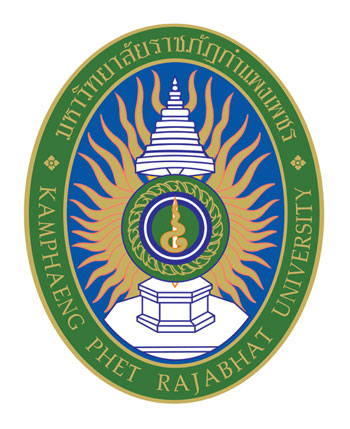 รายงานผลการบำรุงรักษาครุภัณฑ์(เครื่องปรับอากาศและลิฟต์โดยสาร)กลุ่มงานไฟฟ้าและอนุรักษ์พลังงาน กองกลาง สำนักงานอธิการบดีมหาวิทยาลัยราชภัฏกำแพงเพชรปีงบประมาณ 2563บทสรุปการดำเนินงานรายงานสรุปผลการบำรุงรักษาครุภัณฑ์เครื่องปรับอากาศและลิฟต์โดยสารฉบับนี้  เป็นผลการดำเนินงานของกลุ่มงานไฟฟ้าและอนุรักษ์พลังงาน กองกลาง สำนักงานอธิการบดี ซึ่งได้ทำการบำรุงรักษาครุภัณฑ์เครื่องปรับอากาศและลิฟต์โดยสารภายในมหาวิทยาลัยราชภัฏกำแพงเพชร โดยมีวัตถุประสงค์ของโครงการเพื่อซ่อมแซมและบำรุงรักษาครุภัณฑ์ที่มีขนาดใหญ่ คือ เครื่องปรับอากาศและลิฟต์โดยสารให้สามารถใช้งานได้อย่างต่อเนื่อง ปรับปรุงความสามารถในการปฏิบัติงานของครุภัณฑ์ให้มีประสิทธิภาพและเพิ่มความปลอดภัยเพื่อเพิ่มอัตราการใช้งานของครุภัณฑ์ในระยะยาวสรุปผลการดำเนินงานการบำรุงรักษาครุภัณฑ์เครื่องปรับอากาศและลิฟต์โดยสาร โดยกลุ่มงานไฟฟ้าและอนุรักษ์พลังงานได้จัดทำรายงานสรุป  เพื่อเป็นข้อมูลแก่มหาวิทยาลัยราชภัฏกำแพงเพชร และหน่วยงานที่เกี่ยวข้องในการนำไปใช้และเป็นประโยชน์ต่อไป และในโอกาสนี้ กลุ่มงานไฟฟ้าและอนุรักษ์พลังงาน ใคร่ขอขอบคุณผู้ที่มีส่วนร่วมในการดำเนินการครั้งนี้ทุกท่าน ที่ได้ให้ความร่วมมือเป็นอย่างดีกลุ่มงานไฟฟ้าและอนุรักษ์พลังงานสารบัญเรื่อง                                                                              			       หน้าสรุปรายงานผลการบำรุงรักษาครุภัณฑ์								1หลักการและเหตุผล										1วัตถุประสงค์											1แนวทางการดำเนินงาน										2ลักษณะกิจกรรม											3วันและเวลาดำเนินการ										4สถานที่ดำเนินการ										4สรุปการดำเนินการตามแผน									4กลุ่มเป้าหมายการบำรุงรักษา									4งบประมาณ											4ผลการบำรุงรักษาครุภัณฑ์									5ภาคผนวก											8สรุปรายงานผลการบำรุงรักษาครุภัณฑ์(เครื่องปรับอากาศและลิฟต์)ประจำปีงบประมาณ 2563 (ตุลาคม 2562-กันยายน 2563)มหาวิทยาลัยราชภัฏกำแพงเพชร-----------------------------------------------------------------------------------------------------1. หลักการและเหตุผล	ปัจจุบันมหาวิทยาลัยราชภัฏกำแพงเพชร มีครุภัณฑ์ที่มีการใช้งานทางด้านการสนับสนุนทางการศึกษาอย่างต่อเนื่อง ทำให้อาจก่อให้เกิดการชำรุดเสียหาย อันจะเป็นเหตุให้ประสิทธิภาพของการเรียนการสอน และการให้การสนับสนุนทางการศึกษาลดลง หรืออาจก่อให้เกิดอันตรายได้ซึ่งถ้ามีการซ่อมบำรุงอย่างทันทีจะทำให้การเสียหายของครุภัณฑ์ไม่ขยายตัวออกไปจนไม่สามารถซ่อมแซมได้ ดังนั้น การจัดเตรียมความพร้อมสำหรับการซ่อมบำรุงครุภัณฑ์จึงก่อให้เกิดประโยชน์ต่อการเรียนการสอน และการสนับสนุนทางการศึกษามหาวิทยาลัยราชภัฏกำแพงเพชร ได้ตระหนักและให้ความสำคัญเห็นควรได้กำหนดแผนปฏิบัติแผนการบำรุงรักษาครุภัณฑ์ เนื่องจากครุภัณฑ์ที่ใช้สนับสนุนทางการศึกษามีมูลค่าที่สูงมาก และมีการใช้งาน เป็นเวลานานหลายปี จึงจำเป็นต้องดูแลและบำรุงรักษาอยู่เสมอ เพื่อเป็นการยืดอายุการใช้งานยาวนานยิ่งขึ้น และประหยัดค่าใช้จ่าย ไม่ขยายตัวออกไปจนไม่สามารถซ่อมแซมได้ ทั้งนี้ ให้ผู้ใช้งาน ผู้ควบคุมดูแลหรือผู้ซ่อมบำรุงตรวจเช็ค หรือซ่อมบำรุงตาม ระยะเวลาที่กำหนด โดยมีการบันทึกประวัติการใช้งานและประวัติการซ่อมแซมไว้ชัดเจน ผู้ซ่อมบำรุง สามารถทำงานได้ทันทีเมื่อมีเกิดการชำรุด เสียหาย เพื่อเตรียมความพร้อมสำหรับการซ่อมบำรุง ครุภัณฑ์จึงก่อให้เกิดประโยชน์ต่อการเรียนการสอน และการสนับสนุนทางการศึกษาของมหาวิทยาลัยราชภัฏกำแพงเพชรต่อไป 2. วัตถุประสงค์		1. เพื่อซ่อมแซม และบำรุงรักษาครุภัณฑ์ที่มีขนาดใหญ่ คือ เครื่องปรับอากาศ ลิฟต์โดยสาร ให้สามารถใช้งานได้อย่างต่อเนื่อง2. เพื่อปรับปรุงความสามารถในการปฏิบัติงานของครุภัณฑ์ให้มีประสิทธิภาพและเพิ่มความปลอดภัย3. เพื่อเพิ่มอัตราการใช้งานของครุภัณฑ์ในระยะยาว3. เป้าหมาย					มหาวิทยาลัยราชภัฏกำแพงเพชร ดำเนินงานตามแผนการบำรุงรักษาครุภัณฑ์ เครื่องปรับอากาศ ลิฟต์โดยสาร ของมหาวิทยาลัยราชภัฏกำแพงเพชร ประจำปีงบประมาณ พ.ศ. 2560 แล้ว จะสามารถยืดอายุการใช้งานครุภัณฑ์ได้4. แนวทางการดำเนินงาน5. ลักษณะกิจกรรม6. วันและเวลาดำเนินการปีงบประมาณ 2563 (ตุลาคม 2562 – กันยายน 2563)7. สถานที่ดำเนินโครงการ    	มหาวิทยาลัยราชภัฏกำแพงเพชร จ.กำแพงเพชร	มหาวิทยาลัยราชภัฏกำแพงเพชร แม่สอด จ.ตาก8. สรุปการดำเนินงานตามแผน     ล่าช้ากว่าแผน 	                            ตามแผน		       เร็วกว่าแผน9. กลุ่มเป้าหมายการบำรุงรักษา     9.1 เครื่องปรับอากาศล้างเครื่องปรับอากาศ จำนวน  			100	เครื่อง/ปีซ่อมบำรุงรักษาเครื่องปรับอากาศ จำนวน		  50	เครื่อง/ปี     9.2 ลิฟต์โดยสาร ซ่อมบำรุงรักษาลิฟต์โดยสาร จำนวน		28	เครื่อง/เดือน แก้ไขลิฟต์โดยสารเกิดขัดข้อง จำนวน  		  3	เครื่อง/ปี10. งบประมาณ  	10.1 เครื่องปรับอากาศ		- ล้างเครื่องปรับอากาศ จำนวน 50 เครื่อง (โดยเจ้าหน้าที่ของมหาวิทยาลัย)  เป็นเงิน 12,500 บาท		10.2 ลิฟต์โดยสาร- ค่าจ้างบำรุงรักษาลิฟต์โดยสาร จำนวน 28 เครื่อง  เป็นเงิน 452,560 บาท		- ค่าจ้างซ่อมแซมลิฟต์โดยสาร จำนวน 5 เครื่อง  เป็นเงิน 197,950 บาทรวมค่าใช้จ่ายประมาณ 663,010 บาท11. ผลการการบำรุงรักษาครุภัณฑ์11.1 การบำรุงรักษาเครื่องปรับอากาศ		11.1.1 การดำเนินการล้างเครื่องปรับอากาศภายในมหาวิทยาลัยราชภัฏกำแพงเพชร จำนวน 50 เครื่อง ดังนี้	    ตารางสรุปการจ้างเหมาล้างเครื่องปรับอากาศภายในมหาวิทยาลัยราชภัฏกำแพงเพชร11.1.2 การดำเนินการซ่อมแซมและบำรุงรักษาเครื่องปรับอากาศภายในมหาวิทยาลัยราชภัฏกำแพงเพชร จำนวน 156 เครื่อง 11.2 ลิฟต์โดยสาร11.2.1 การดำเนินการจ้างเหมาบำรุงรักษาลิฟต์โดยสารภายในมหาวิทยาลัยราชภัฏกำแพงเพชร จำนวน 28 เครื่อง เป็นเงินทั้งสิ้น 452,560 บาท ดังนี้ตารางการจ้างเหมาบำรุงรักษาลิฟต์โดยสารประจำปีงบประมาณ 2563ตารางการจ้างเหมาบำรุงรักษาลิฟต์โดยสารประจำปีงบประมาณ 2563 (ต่อ)11.2.2 การดำเนินการซ่อมแซมลิฟต์โดยสารภายในมหาวิทยาลัยราชภัฏกำแพงเพชร จำนวน 5 เครื่องตารางสรุปการแก้ไขซ่อมแซมลิฟต์โดยสาร ประจำปีงบประมาณ 2563กิจกรรมเป้าหมายระยะเวลาผู้รับผิดชอบ1. เครื่องปรับอากาศ   1.1 ให้บริการตามใบขอรับบริการ   1.2 ตรวจซ่อมเครื่องปรับอากาศและเครื่องทำน้ำเย็น   1.3 บำรุงรักษาเครื่องปรับอากาศประจำปี โดยมีรายการดังนี้     - ทำความสะอาดฟิลเตอร์     - เช็คความดันน้ำยา     - เช็คกระแสของคอมเพรสเซอร์     - ตรวจเช็คความผิดปกติของเครื่อง     - ล้างทำความสะอาดเครื่องระบายความร้อน ( Condensing Unit)มีการให้บริการตามใบขอรับบริการไม่น้อยกว่า 100 ใบงาน/ปีมีการตรวจซ่อมเครื่องปรับอากาศและเครื่องทำน้ำเย็นไม่น้อยกว่า 50 เครื่อง/ปี  มีการล้างทำความสะอาดเครื่องปรับอากาศภายในมหาวิทยาลัยได้ไม่น้อยกว่า 100 เครื่อง/ปีตุลาคม 2562 ถึง กันยายน 2563ตุลาคม 2562 ถึง กันยายน 2563ตุลาคม 2562 ถึง ธันวาคม 2563กลุ่มงานไฟฟ้าและอนุรักษ์พลังงาน2. ลิฟต์โดยสาร  2.1 ประสานงานกับช่างซ่อมบำรุงลิฟต์จากบริษัทผู้รับจ้างจากภายนอกที่เข้ามาทำการบำรุงรักษาลิฟต์โดยสารประจำเดือน 2.2 กรณีลิฟต์โดยสารเกิดการขัดข้อง และได้รับแจ้งจากผู้ดูแลประจำอาคาร จะดำเนินการเข้าตรวจสอบและแก้ไขเบื้องต้น หากไม่สามารถดำเนินการแก้ไขได้จะดำเนินการประสานงานกับบริษัทผู้รับจ้างที่ดูแลบำรุงรักษาบริษัทผู้รับจ้างทำหนังสือแจ้งมายังมหาวิทยาลัยเพื่อเข้าบำรุงรักษาเดือนละ 1 ครั้งมีการแจ้งให้บริษัทผู้รับจ้างเข้าดำเนินการแก้ไขภายใน 2 วัน หลังจากที่ได้รับแจ้งแล้วตุลาคม 2562 ถึง กันยายน 2563ตุลาคม 2562 ถึง กันยายน 2563กลุ่มงานไฟฟ้าและอนุรักษ์พลังงานกิจกรรมเป้าหมายระยะเวลาผู้รับผิดชอบ2.3 ควบคุมดูแลการบำรุงรักษาลิฟต์โดยสารประจำเดือน โดยประสานงานเมื่อช่างจากบริษัทผู้รับจ้างเข้ามาดำเนินการบำรุงรักษาประจำเดือน 2.4 บันทึกรายการขัดข้อง และการแก้ไขตลอดจนการซ่อมบำรุง และรายการบำรุงรักษาประจำเดือนของลิฟต์แต่ละตัวมีการควบคุมการซ่อมบำรุงโดยช่างของหน่วยงานควบคู่ไปกับช่างของบริษัทผู้รับจ้างทุกครั้งมีการบันทึกรายการขัดข้องและการแก้ไขบำรุงรักษาลิฟต์โดยสารทุกเครื่องและรายงานลิฟต์โดยสารตัวที่ขัดข้องให้มหาวิทยาลัยทราบตุลาคม 2562 ถึง กันยายน 2563ตุลาคม 2562 ถึง กันยายน 2563กลุ่มงานไฟฟ้าและอนุรักษ์พลังงานลำดับที่อาคารจำนวนเครื่องปรับอากาศ (เครื่อง)1อาคารอำนวยการและอาคารเรียนรวม 82อาคารคณะวิทยาการจัดการ73อาคารเฉลิมพระเกียรติ (ตึก 12)44อาคารคณะเทคโนโลยีอุตสาหกรรม55อาคารคณะครุศาสตร์66อาคารสำนักวิทยบริการและเทคโนโลยีสารสนเทศ77อาคารคณะวิทยาศาสตร์และเทคโนโลยี58อาคารศูนย์ภาษาและคอมพิวเตอร์49อาคารคณะมนุษยศาสตร์และสัมคมศาสตร์4รวม50ลำดับสถานที่ยี่ห้อเครื่องที่เดือนเดือนเดือนเดือนเดือนเดือนเดือนเดือนเดือนเดือนเดือนเดือนรวมการบำรุงรักษา(ครั้ง)หมายเหตุลำดับสถานที่ยี่ห้อเครื่องที่ต.ค. 62พ.ย. 62ธ.ค. 62ม.ค. 63ก.พ. 63มี.ค. 63เม.ย. 63พ.ค. 63มิ.ย. 63ก.ค. 63ส.ค. 63ก.ย. 63รวมการบำรุงรักษา(ครั้ง)หมายเหตุ1อาคารศูนย์ภาษาและคอมพิวเตอร์Mitsubishi1∕∕∕∕∕∕***∕∕∕91อาคารศูนย์ภาษาและคอมพิวเตอร์N-KK2∕∕∕∕∕∕***∕∕∕92อาคารเรียนรวมและอำนวยการ (อาคาร 14)Hyundai1∕∕∕∕∕∕***∕∕∕92อาคารเรียนรวมและอำนวยการ (อาคาร 14)Hyundai2∕∕∕∕∕∕***∕∕∕92อาคารเรียนรวมและอำนวยการ (อาคาร 14)Vertical3∕∕∕∕∕∕***∕∕∕93อาคารเรียนรวมและปฏิบัติการ (คณะมนุษยศาสตร์และสังคมศาสตร์)Mitsubishi1∕∕∕∕∕∕***∕∕∕93อาคารเรียนรวมและปฏิบัติการ (คณะมนุษยศาสตร์และสังคมศาสตร์)Mitsubishi2∕∕∕∕∕∕***∕∕∕94อาคารเรียนรวมและเอนกประสงค์ (คณะครุศาสตร์)Mitsubishi1∕∕∕∕∕∕***∕∕∕95อาคารโรงแรมน้ำเพชรVertech1∕∕∕∕∕∕***∕∕∕96อาคารบรรณราชนครินทร์(อาคารสำนักวิทยบริการและเทคโนโลยีสารสนเทศ)Pionear1∕∕∕∕∕∕***∕∕∕97อาคารจุฬาภรณ์วลัยลักษณ์Hitachi1∕∕∕∕∕∕***∕∕∕98อาคารเฉลิมพระเกียรติ 1 (อาคาร 12)LG1∕∕∕∕∕∕***∕∕∕99อาคารรวมเฉลิมพระเกียรติ 2 (คณะวิทยาการจัดการ)Mitsubishi1∕∕∕∕∕∕***∕∕∕910อาคารเฉลิมพระเกียรติ 50 พรรษาฯ (คณะเทคโนโลยีอุตสาหกรรม)Hyundai1∕∕∕∕∕∕***∕∕∕911อาคารศูนย์การศึกษาพิเศษFujitec1************0ลิตฟ์สีย12อาคารทีปังกรรัศมีโชติHyundai1∕∕∕∕∕∕***∕∕∕912อาคารทีปังกรรัศมีโชติPionear1∕∕∕∕∕∕***∕∕∕913อาคากิจการนักศึกษา (อาคาร SAC)Hitachi1∕∕∕∕∕∕***∕∕∕913อาคากิจการนักศึกษา (อาคาร SAC)Vertical Traffic2∕∕∕∕∕∕***∕∕∕9ลำดับสถานที่ยี่ห้อเครื่องที่เดือนเดือนเดือนเดือนเดือนเดือนเดือนเดือนเดือนเดือนเดือนเดือนรวมการบำรุงรักษา(ครั้ง)หมายเหตุลำดับสถานที่ยี่ห้อเครื่องที่ต.ค. 62พ.ย. 62ธ.ค. 62ม.ค. 63ก.พ. 63มี.ค. 63เม.ย. 63พ.ค. 63มิ.ย. 63ก.ค. 63ส.ค. 63ก.ย. 63รวมการบำรุงรักษา(ครั้ง)หมายเหตุ14อาคารเรียนรวมและปฏิบัติการทางวิทยาศาสตร์ (คณะวิทยาศาสตร์)Otis1∕∕∕∕∕∕***∕∕∕914อาคารเรียนรวมและปฏิบัติการทางวิทยาศาสตร์ (คณะวิทยาศาสตร์)Vertical Traffic2∕∕∕∕∕∕***∕∕∕915อาคารหอพักนักศึกษา (KPRU HOME)Pionear1∕∕∕∕∕∕***∕∕∕916อาคารหอพักบุครากร (KPRU PLACE)Mitsubishi1∕∕∕∕∕∕***∕∕∕916อาคารหอพักบุครากร (KPRU PLACE)Mitsubishi2∕∕∕∕∕∕***∕∕∕917อาคารหอพักบุครากร (KPRU PLACE)Mitsubishi1∕∕∕∕∕∕***∕∕∕917อาคารหอพักบุครากร (KPRU PLACE)Mitsubishi2∕∕∕∕∕∕***∕∕∕918อาคารเรียนและอเนกประสงค์ มหาวิทยาลัยราชภัฏกำแพงเพชร แม่สอดSigma1∕∕∕∕∕∕***∕∕∕919อาคารสิรินธร มหาวิทยาลัยราชภัฏกำแพงเพชร แม่สอดMitsubishi1∕∕∕∕∕∕***∕∕∕9รวมจำนวนงานบำรุงรักษาลิฟต์โดยสารรวมจำนวนงานบำรุงรักษาลิฟต์โดยสารรวมจำนวนงานบำรุงรักษาลิฟต์โดยสารรวมจำนวนงานบำรุงรักษาลิฟต์โดยสารรวมจำนวนงานบำรุงรักษาลิฟต์โดยสารรวมจำนวนงานบำรุงรักษาลิฟต์โดยสารรวมจำนวนงานบำรุงรักษาลิฟต์โดยสาร252 ลำดับสถานที่ยี่ห้อเครื่องที่เดือนเดือนเดือนเดือนเดือนเดือนเดือนเดือนเดือนเดือนเดือนเดือนรวมครั้งบำรุงรักษาหมายเหตุลำดับสถานที่ยี่ห้อเครื่องที่ต.ค. 62พ.ย. 62ธ.ค. 62ม.ค. 63ก.พ. 63มี.ค. 63เม.ย. 63พ.ค. 63มิ.ย. 63ก.ค. 63ส.ค. 63ก.ย. 63รวมครั้งบำรุงรักษาหมายเหตุ1อาคารทีปังกรรัศมีโชติHyndai1∕1ระบบไฟสำรองฉุกเฉินไม่ทำงาน เมื่อเกิดกระแสไฟฟ้าดับ2อาคารเรียนรวมและอำนวยการ(อาคาร 14)Hyndai2∕1ระบบไฟสำรองฉุกเฉินไม่ทำงาน เมื่อเกิดกระแสไฟฟ้าดับ3อาคารเรียนรวมและเอนกประสงค์ (คณะครุศาสตร์)Mitsubishi1∕1ระบบไฟสำรองฉุกเฉินไม่ทำงาน เมื่อเกิดกระแสไฟฟ้าดับ4อาคารรวมเฉลิมพระเกียรติ 2 (คณะวิทยาการจัดการ)Mitsubishi1∕1ระบบไฟสำรองฉุกเฉินไม่ทำงาน เมื่อเกิดกระแสไฟฟ้าดับ5อาคารศูนย์ภาษาและคอมพิวเตอร์Mitsubishi1∕1ระบบไฟสำรองฉุกเฉินไม่ทำงาน เมื่อเกิดกระแสไฟฟ้าดับรวมจำนวนงานแก้ไขซ่อมแซมลิฟต์โดยสารรวมจำนวนงานแก้ไขซ่อมแซมลิฟต์โดยสารรวมจำนวนงานแก้ไขซ่อมแซมลิฟต์โดยสารรวมจำนวนงานแก้ไขซ่อมแซมลิฟต์โดยสารรวมจำนวนงานแก้ไขซ่อมแซมลิฟต์โดยสารรวมจำนวนงานแก้ไขซ่อมแซมลิฟต์โดยสารรวมจำนวนงานแก้ไขซ่อมแซมลิฟต์โดยสาร5